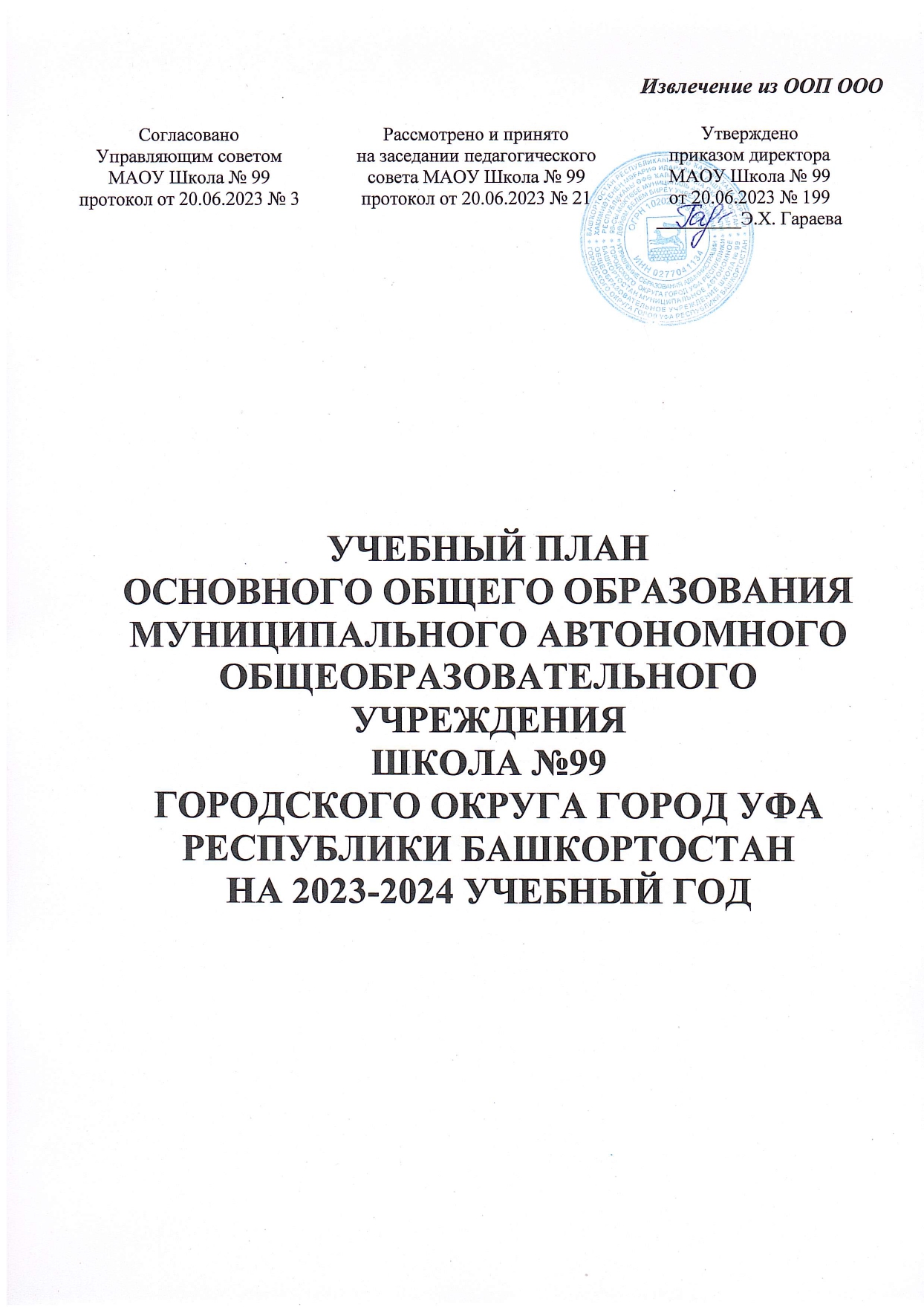 ПОЯСНИТЕЛЬНАЯ ЗАПИСКАУчебный план основного общего образования Муниципального автономного общеобразовательного учреждения Школа № 99 городского округа город Уфа Республики Башкортостан (далее - учебный план) для 5 - 6 классов, реализующих основную образовательную программу основного общего образования, соответствующую ФГОС ООО (приказ Министерства просвещения Российской Федерации от 31.05.2021 № 287 «Об утверждении федерального государственного образовательного стандарта основного общего образования»), фиксирует общий объём нагрузки, максимальный объём аудиторной нагрузки обучающихся, состав и структуру предметных областей, распределяет учебное время, отводимое на их освоение по классам и учебным предметам.Учебный план является частью образовательной программы Муниципального автономного общеобразовательного учреждения Школа № 99 городского округа город Уфа Республики Башкортостан (далее – МАОУ Школа № 99), разработанной в соответствии с ФГОС основного общего образования, с учетом Федеральной образовательной программы основного общего образования, и обеспечивает выполнение санитарно-эпидемиологических требований СП 2.4.3648-20 и гигиенических нормативов и требований СанПиН 1.2.3685-21.Учебный год в МАОУ Школа № 99 начинается с 01.09.2023   и заканчивается 24.05.2024.Продолжительность учебного года в 5 - 6 классах составляет 34 учебные недели. Учебные занятия для учащихся 5-6 классов проводятся по 5-ти дневной учебной неделе.Максимальный объем аудиторной нагрузки обучающихся в неделю составляет в 5 классе – 29 часов, в 6 классе – 30 часов.Учебный план состоит из двух частей — обязательной части и части, формируемой участниками образовательных отношений. Обязательная часть учебного плана определяет состав учебных предметов обязательных предметных областей.Часть учебного плана, формируемая участниками образовательных отношений, обеспечивает реализацию индивидуальных потребностей обучающихся. Время, отводимое на данную часть учебного плана внутри максимально допустимой недельной нагрузки обучающихся, может быть использовано: на проведение учебных занятий, обеспечивающих различные интересы обучающихсяВ МАОУ Школа № 99 языком обучения является русский язык.По заявлению родителей (законных представителей) несовершеннолетних обучающихся осуществляется изучение родного (русского) и родного (башкирского) языка, родной (русской) литературы и родной (башкирской) литературы, «Государственного (башкирского) языка Республики Башкортостан».При изучении предметной области «Технология» учебный предмет «Технология» в 5– 6-х классах изучается по 1 часу в неделю за счет урочной деятельности и по 1 часу – за счет внеурочной деятельности.При изучении предметов «Государственный (башкирский) язык Республики Башкортостан», «Иностранный язык (английский)», «Информатика», «Технология» осуществляется деление учащихся на подгруппы. При проведении занятий по родному (башкирскому) языку и родной (башкирской) литературе формируются сводные группы обучающихся по учебным параллелям. Деление класса при изучении родного (русского) языка и родной (русской)литературе не предусмотрено.В основной образовательной программе ООО предусмотрены занятия по внеурочной деятельности. Часы, отводимые на внеурочную деятельность направлены на реализацию различных форм организации занятий, отличных от урочной системы обучения (до 10 часов в неделю по направлениям развитии личности). Они могут быть реализованы как в течение учебной недели, так и в период каникул, в выходные и нерабочие праздничные дни. Время, отведённое на внеурочную деятельность, не учитывается при определении максимально допустимой недельной нагрузки обучающихся. Формы организации и объем внеурочной деятельности для обучающихся при освоении ими программы основного общего образования определены в плане внеурочной деятельности с учетом образовательных потребностей и интересов обучающихся, запросов родителей (законных представителей) несовершеннолетних обучающихся, возможностей МАОУ Школа № 99.В соответствии с требованиями ФГОС ООО, обязательная часть основной образовательной программы (ООП) МАОУ Школа № 99 составляет 70% от ее общего объема, а часть, формируемая участниками образовательных отношений – 30%.Промежуточная аттестация – процедура, проводимая с целью оценки качества освоения обучающимися части содержания (четвертное оценивание) или всего объема учебной дисциплины за учебный год (годовое оценивание).Промежуточная/годовая аттестация обучающихся осуществляется в соответствии с календарным учебным графиком.Все предметы обязательной части учебного плана оцениваются по четвертям. Предметы из части, формируемой участниками образовательных отношений, являются без отметочными и оцениваются «зачет» или «незачет» по итогам четверти.Промежуточная аттестация проходит на последней учебной неделе четверти. Формы и порядок проведения промежуточной аттестации определяются «Положением о формах, периодичности и порядке текущего контроля успеваемости и промежуточной аттестации обучающихся» МАОУ Школа № 99. Четвертная аттестация/годовая аттестация могут проводиться в следующих формах: тематическая контрольная работа, четвертная контрольная работа, годовая контрольная работа, изложение, диктант, тест, творческая работа, зачет, защита проекта, сдача норматива и др. Все эти виды работ осуществляются в соответствии с рабочими программами учителей и/или в соответствии с планом внутренней системы оценки качества образования в рамках внутришкольного контроля.Итоговая отметка за четверть определяется как среднее арифметическое текущих отметок и выставляется в соответствии с правилами математического округления, годовая аттестация определяется как среднее арифметическое четвертных отметок.Освоение основной образовательной программ основного общего образования завершается итоговой аттестацией.Нормативный срок освоения основной образовательной программы основного общего образования составляет 5 лет.Распределение часов учебного плана основного общего образования на 2023 – 2024 учебный год (недельное)Распределение часов учебного плана основного общего образования на 2023 – 2024 учебный год (годовое)Учебный план основного общего образования Муниципального автономного общеобразовательного учреждения Школа № 99 городского округа город Уфа Республики Башкортостан (далее - учебный план) для 7 - 9 классов, реализующих основную образовательную программу основного общего образования, соответствующую ФГОС ООО (приказ Министерства образования и науки Российской Федерации от 17.12.2010 № 1897«Об утверждении федерального государственного образовательного стандарта основного общего образования», с изменениями и дополнениями), фиксирует общий объём нагрузки, максимальный объём аудиторной нагрузки обучающихся, состав и структуру предметных областей, распределяет учебное время, отводимое на их освоение по классам и учебным предметам.Учебный план является частью образовательной программы Муниципального автономного общеобразовательного учреждения Школа № 99 городского округа город Уфа Республики Башкортостан (далее – МАОУ Школа № 99), разработанной в соответствии с ФГОС основного общего образования, с учетом Федеральной образовательной программы основного общего образования, и обеспечивает выполнение санитарно-эпидемиологических требований СП 2.4.3648-20 и гигиенических нормативов и требований СанПиН 1.2.3685-21.Учебный год в МАОУ Школа № 99 начинается 01.09.2023 и заканчивается 24.05.2024.Продолжительность учебного года в 7 – 9-х классах составляет 34 учебные недели. Учебные занятия для учащихся 7 – 9-х классов проводятся по 5-ти дневной учебной неделе. Максимальный объем аудиторной нагрузки обучающихся в неделю в 7 классе – 32 часа, в 8- 9-х классах – 33 часа.Учебный план состоит из двух частей — обязательной части и части, формируемой участниками образовательных отношений. Обязательная часть учебного плана определяет состав учебных предметов обязательных предметных областей.Часть учебного плана, формируемая участниками образовательных отношений, обеспечивает реализацию индивидуальных потребностей обучающихся. Время, отводимое на данную часть учебного плана внутри максимально допустимой недельной нагрузки обучающихся, может быть использовано: на проведение учебных занятий, обеспечивающих различные интересы обучающихся.Распределение часов части, формируемой участниками образовательных отношений, осуществляется на основании выбора родителей (законных представителей) обучающихся, согласовано с Управляющим советом МАОУ Школа № 99.Часы, отведенные на часть учебного плана, формируемую участниками образовательных отношений, распределены следующим образом:В МАОУ Школа № 99 языком обучения является русский язык.По	заявлению	родителей	(законных	представителей)	несовершеннолетних обучающихся осуществляется изучение родного (русского) и родного (башкирского) языка,родной (русской) литературы и родной (башкирской) литературы, «Башкирского языка как государственного языка Республики Башкортостан».При изучении предметов «Башкирский язык как государственный язык Республики Башкортостан», «Иностранный язык (английский)», «Информатика» осуществляется деление учащихся на подгруппы. При проведении занятий по родному (башкирскому) языку и родной (башкирской) литературе формируются сводные группы обучающихся по учебным параллелям. Деление класса при изучении родного (русского) языка и родной (русской) литературе не предусмотрено.В основной образовательной программе ООО предусмотрены занятия по внеурочной деятельности. Часы, отводимые на внеурочную деятельность, направлены на реализацию различных форм организации занятий, отличных от урочной системы обучения (до 10 часов в неделю по направлениям развитии личности). Они могут быть реализованы как в течение учебной недели, так и в период каникул, в выходные и нерабочие праздничные дни. Время, отведённое на внеурочную деятельность, не учитывается при определении максимально допустимой недельной нагрузки обучающихся. Формы организации и объем внеурочной деятельности для обучающихся при освоении ими программы основного общего образования определены в плане внеурочной деятельности с учетом образовательных потребностей и интересов обучающихся, запросов родителей (законных представителей) несовершеннолетних обучающихся, возможностей МАОУ Школа № 99.В соответствии с требованиями ФГОС ООО, обязательная часть основной образовательной программы (ООП) МАОУ Школа № 99 составляет 70% от ее общего объема, а часть, формируемая участниками образовательных отношений – 30%.Промежуточная аттестация – процедура, проводимая с целью оценки качества освоения обучающимися части содержания (четвертное оценивание) или всего объема учебной дисциплины за учебный год (годовое оценивание).Промежуточная/годовая аттестация обучающихся осуществляется в соответствии с календарным учебным графиком.Промежуточная аттестация проходит на последней учебной неделе четверти. Формы и порядок проведения промежуточной аттестации определяются «Положением о формах, периодичности и порядке текущего контроля успеваемости и промежуточной аттестации обучающихся» МАОУ Школа № 99.Освоение основной образовательной программ основного общего образования завершается итоговой аттестацией.Нормативный срок освоения основной образовательной программы основного общего образования составляет 5 лет.Распределение часов учебного плана основного общего образования на 2023 – 2024 учебный год (недельное)Распределение часов учебного плана основного общего образования на 2023 – 2024 учебный год (годовое)КлассОбязательная часть ООПОбязательная часть ООПЧасть ООП, формируемая участниками образовательных отношенийЧасть ООП, формируемая участниками образовательных отношенийКлассКол-во часов% от общего объемаКол-во часов% от общего объема52974,3%1025,6%63075,0%1025,0%73276,2%1023,8%83376,7%1023,3%93376,7%1023,3%Итого за 5 лет15775,8%5024,2%Предметные области2023-20242023-2024Перспективный планПерспективный планПерспективный планИтого за 5 лет обученияОбязательная частьУчебные предметы5аб6аб7 кл.8кл.9 кл.Итого за 5 лет обученияРусский язык и литератураРусский язык5543320Русский язык и литератураЛитература3322313Родной язык и родная литератураРодной (русский) язык111115Родной язык и родная литератураРодной (башкирский) язык111115Родной язык и родная литератураГосударственный (башкирский) язык Республики Башкортостан111115Родной язык и родная литератураРодная (русская) литература11110,54,5Родной язык и родная литератураРодная (башкирская) литература11110,54,5Иностранные языкиИностранный язык (английский)3333315Математика и информатикаМатематика 5510Математика и информатикаАлгебра 3339Математика и информатикаГеометрия 2226Математика и информатикаВероятность и статистика 1113Математика и информатикаИнформатика1113Общественно-научные предметыИстория2222210Общественно-научные предметыОбществознание11114Общественно-научные предметыГеография112228Естественно - научные предметыФизика2237Естественно - научные предметыХимия224Естественно - научные предметыБиология111227Основы духовно- нравственной культурынародов РоссииОсновы духовно-нравственной культуры народов России112ИскусствоИзобразительное искусство 1113ИскусствоМузыка1110,53,5ТехнологияТехнология1110,50,54Физическая культура и основы безопасности жизнедеятельностиФизическая культура222219Физическая культура и основы безопасности жизнедеятельностиОсновы безопасности жизнедеятельности112Итого:2930323333157Часть, формируемая участниками образовательного процессаЧасть, формируемая участниками образовательного процесса000000Итого:2930323333157Максимально допустимая аудиторная учебная нагрузка при 5-дневной учебной неделеМаксимально допустимая аудиторная учебная нагрузка при 5-дневной учебной неделе2930323333157На реализацию курсов внеурочной деятельностиНа реализацию курсов внеурочной деятельности101010101050ВСЕГО (часть, формируемая участниками образовательного процесса и внеурочнаядеятельность)ВСЕГО (часть, формируемая участниками образовательного процесса и внеурочнаядеятельность)3940424343507Предметные области2023-20242023-2024Перспективный планПерспективный планПерспективный планИтого за 5 лет обученияОбязательная частьУчебные предметы5аб6аб7 кл.8кл.9 кл.Итого за 5 лет обученияРусский язык и литератураРусский язык170170136102102680Русский язык и литератураЛитература1021026868102442Родной язык и родная литератураРодной язык3434343434170Родной язык и родная литератураГосударственный (башкирский) язык РеспубликиБашкортостан3434343434170Родной язык и родная литератураРодная литература3434343417153Иностранный языкИностранный язык (английский)102102102102102510Математика и информатикаМатематика170170340Математика и информатикаАлгебра 102102102306Математика и информатикаГеометрия 686868204Математика и информатикаВероятность и статистика343434102Математика и информатикаИнформатика343434102Общественно-научные предметыИстория6868686868340Общественно-научные предметыОбществознание34343434136Общественно-научные предметыГеография3434686868272Естественно - научные предметыФизика6868102238Естественно - научные предметыХимия6868136Естественно - научные предметыБиология3434346868238Основы духовно- нравственной культуры народов РоссииОсновы духовно-нравственной культуры народов России343468ИскусствоМузыка34343417119ИскусствоИзобразительное искусство343434102ТехнологияТехнология3434341717136Физическая культура и основы безопасности жизнедеятельностиФизическая культура6868686834306Физическая культура и основы безопасности жизнедеятельностиОсновы безопасности жизнедеятельности343468Итого:98610201088112211225338Часть, формируемая участниками образовательного процессаЧасть, формируемая участниками образовательного процесса000000Итого:98610201088112211225338Максимально допустимая аудиторная учебная нагрузка при 5-дневной учебной неделеМаксимально допустимая аудиторная учебная нагрузка при 5-дневной учебной неделе98610201088112211225338На реализацию курсов внеурочной деятельностиНа реализацию курсов внеурочной деятельности3403403403403401700ВСЕГО (часть, формируемая участниками образовательного процесса и внеурочнаядеятельность)ВСЕГО (часть, формируемая участниками образовательного процесса и внеурочнаядеятельность)132613601428146214627038Предметы /классы7а7б8а8б9аВсего Русский язык112Алгебра111115Литература1113Иностранный язык (английский)111115Башкирский язык как государственный язык Республики Башкортостан111115История и культура Башкортостана111115Физическая культура111115Биология112География112Итого:6666529КлассОбязательная часть ООПОбязательная часть ООПЧасть ООП, формируемая участниками образовательных отношенийЧасть ООП, формируемая участниками образовательных отношенийКлассКол-во часов% от общего объемаКол-во часов% от общего объема52871,7%1128,3%62767,5%1332,5%72969,0%1330,9%83172,1%1227,9%93069,8%1330,2%Итого за 5 лет14570,0%6230,0%Предметные областиУчебные предметы2021-2022, 2022-2023 уч.г.2021-2022, 2022-2023 уч.г.Количество часов в неделюКоличество часов в неделюКоличество часов в неделюИтого за 5 летобученияОбязательная частьОбязательная часть5 кл.6 кл7аб8аб9аИтого за 5 летобученияРусский язык и литератураРусский язык4433317Русский язык и литератураЛитература2322211Родной язык и родная литератураРодной (русский) язык0,50,50,50,50,52,5Родной язык и родная литератураРодной (башкирский) язык0,50,50,50,50,52,5Родной язык и родная литератураРодная (русская) литература0,50,50,50,50,52,5Родной язык и родная литератураРодная (башкирская) литература0,50,50,50,50,52,5Иностранный языкИностранный язык (английский)2222210Иностранный языкВторой иностранный язык (немецкий)1113Общественно-научные предметыИстория России. Всеобщая история2222210Общественно-научные предметыОбществознание11114Общественно-научные предметыГеография111126Математика и информатикаМатематика448Математика и информатикаАлгебра3238Математика и информатикаГеометрия2226Математика и информатикаИнформатика1113Основы духовно- нравственной культуры народовРоссииОсновы духовно- нравственной культуры народовРоссии11Естественно - научные предметыБиология111227Естественно - научные предметыФизика2226Естественно - научные предметыХимия224ИскусствоМузыка0,50,50,50,52ИскусствоИзобразительное  искусство0,50,50,50,52ТехнологияТехнология22116Физическая культура иосновы безопасности жизнедеятельностиФизическая культура2222210Физическая культура иосновы безопасности жизнедеятельностиОсновы безопасности жизнедеятельности112Итого:Итого:2425262828131Часть, формируемая участниками образовательного процессаРусский язык1113Часть, формируемая участниками образовательного процессаМатематика 112Часть, формируемая участниками образовательного процессаАлгебра 1113Часть, формируемая участниками образовательного процессаЛитература 11Часть, формируемая участниками образовательного процессаИностранный язык (английский)111115Часть, формируемая участниками образовательного процессаБашкирский язык как государственный язык Республики Башкортостан111115Часть, формируемая участниками образовательного процессаИстория и культура Башкортостана111115Часть, формируемая участниками образовательного процессаФизическая культура111115Часть, формируемая участниками образовательного процессаБиология 11Часть, формируемая участниками образовательного процессаГеография 11Итого:Итого:5565526Максимально допустимая аудиторнаяучебная нагрузка при 5-дневной учебной  неделеМаксимально допустимая аудиторнаяучебная нагрузка при 5-дневной учебной  неделе2930323333157Внеурочная деятельностьВнеурочная деятельность6876835ВСЕГО  ВСЕГО  3538393941192Предметные областиУчебные предметы2021-2022, 2022-2023 уч.г.2021-2022, 2022-2023 уч.г.Количество часов в год34 учебные неделиКоличество часов в год34 учебные неделиКоличество часов в год34 учебные неделиИтого за 5 летобученияОбязательная частьОбязательная часть5 кл.6 кл7аб8аб9аИтого за 5 летобученияРусский язык и литератураРусский язык136136102102102578Русский язык и литератураЛитература68102686868374Родной язык и родная литератураРодной (русский) язык171717171785Родной язык и родная литератураРодной (башкирский) язык171717171785Родной язык и родная литератураРодная (русская) литература171717171785Родной язык и родная литератураРодная (башкирская) литература171717171785Иностранный языкИностранный язык (английский)6868686868340Иностранный языкВторой иностранный язык (немецкий)343434102Общественно-научные предметыИстория России. Всеобщая история6868686868340Общественно-научные предметыОбществознание34343434136Общественно-научные предметыГеография3434343468204Математика и информатикаМатематика136136272Математика и информатикаАлгебра10268102272Математика и информатикаГеометрия686868204Математика и информатикаИнформатика343434102Основы духовно- нравственной культуры народовРоссииОсновы духовно- нравственной культуры народовРоссии3434Естественно - научные предметыБиология3434346868238Естественно - научные предметыФизика686868204Естественно - научные предметыХимия6868136ИскусствоМузыка1717171768ИскусствоИзобразительное  искусство1717171768ТехнологияТехнология68683434204Физическая культура иосновы безопасности жизнедеятельностиФизическая культура6868686868340Физическая культура иосновы безопасности жизнедеятельностиОсновы безопасности жизнедеятельности343468Итого:Итого:8168508849529524454Часть, формируемая участниками образовательного процессаРусский язык343434102Часть, формируемая участниками образовательного процессаМатематика 343468Часть, формируемая участниками образовательного процессаАлгебра 343434102Часть, формируемая участниками образовательного процессаЛитература 3434Часть, формируемая участниками образовательного процессаИностранный язык (английский)3434343434170Часть, формируемая участниками образовательного процессаБашкирский язык как государственный язык Республики Башкортостан3434343434170Часть, формируемая участниками образовательного процессаИстория и культура Башкортостана3434343434170Часть, формируемая участниками образовательного процессаФизическая культура3434343434170Часть, формируемая участниками образовательного процессаБиология 3434Часть, формируемая участниками образовательного процессаГеография 3434Итого:Итого:170170204170170884Максимально допустимая аудиторнаяучебная нагрузка при 5-дневной учебной    неделеМаксимально допустимая аудиторнаяучебная нагрузка при 5-дневной учебной    неделе98610201088112211225338Внеурочная деятельностьВнеурочная деятельность2042722382042721190ВСЕГО  ВСЕГО  119012921326132613946528